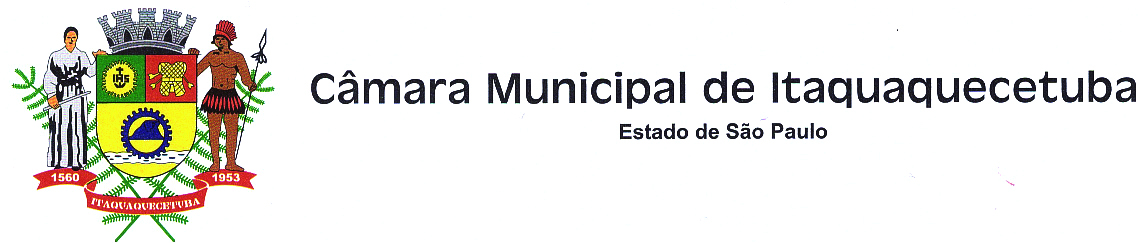 INDICAÇÃO Nº       926       / 2017Indico à Mesa, nos termos regimentais, para que seja oficiado ao Senhor Prefeito Municipal Mamoru Nakashima, solicitando providências no que se refere à limpeza e capinação nas Ruas: Itanhaém, Iracemápolis e Itapetininga localizadas no Jardim Pinheirinho – Itaquaquecetuba – SP. JustificativaA referida solicitação se faz necessária visando proporcionar melhor qualidade de vida à população do Jardim Pinheirinho, pois com as ruas e calçadas limpas e capinadas não há proliferação de insetos, ratos e animais peçonhentos que são um verdadeiro transtorno para a população. Plenário Vereador Maurício Alves Brás, em 17 de abril de 2017.Roberto Carlos do Nascimento TitoPresidente da CâmaraCarlinhos da Minercal